NMMS Equality and Diversity monitoring form 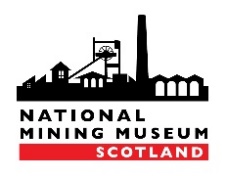 National Mining Museum Scotland wants to meet the aims and commitments set out in its equality policy. This includes not discriminating under the Equality Act 2010, and building an accurate picture of the make-up of the workforce in encouraging equality and diversity.The organisation needs your help and co-operation to enable it to do this, but filling in this form is voluntary. The information provided will be kept confidential and will be used for monitoring purposes.If you have any questions about the form contact reception@nationalminingmuseum.com who will forward to CEO.Please return the completed form to reception@nationalminingmuseum.com Gender   Male     Female    Intersex  Non-binary  Prefer not to say  If you prefer to use your own gender identity, please write in:Is the gender you identify with the same as your gender registered at birth? Yes ☐     No ☐     Prefer not to say ☐Age	16-24		25-29		30-34	 	35-39		40-44	    45-49		50-54		55-59		60-64		65+	     Prefer not to say   What is your ethnicity?Ethnic origin is not about nationality, place of birth or citizenship. It is about the group to which you perceive you belong. Please tick the appropriate boxAsian or Asian BritishIndian   	   Pakistani        Bangladeshi  	   Chinese     Prefer not to say     Any other Asian background, please write in:  		Black, African, Caribbean or Black BritishAfrican  	    Caribbean	     Prefer not to say     Any other Black, African or Caribbean background, please write in:  Mixed or Multiple ethnic groupsWhite and Black Caribbean	 	White and Black African       White and Asian 	    Prefer not to say     Any other Mixed or Multiple ethnic background, please write in:     WhiteEnglish  	    Welsh      Scottish     Northern Irish      Irish British       Gypsy or Irish Traveller    Prefer not to say  Any other White background, please write in:  Other ethnic groupArab	 	Prefer not to say     Any other ethnic group, please write in:   	Do you consider yourself to have a disability or health condition?   Yes 	 No 	   Prefer not to say What is the effect or impact of your disability or health condition on your work? Please write in here:The information in this form is for monitoring purposes only. If you believe you need a ‘reasonable adjustment’, then please discuss this with your manager, or the manager running the recruitment process if you are a job applicant.What is your sexual orientation?Heterosexual 	  Gay       Lesbian       Bisexual  	Asexual  	  Pansexual 	Undecided            Prefer not to say       If you prefer to use your own identity, please write in:	What is your religion or belief?No religion or belief	 	Buddhist 	 Christian       Hindu    Jewish	  Muslim  	  Sikh	  Prefer not to say   If other religion or belief, please write in: 	Do you have caring responsibilities? If yes, please tick all that applyNone  Primary carer of a child/children (under 18)   	Primary carer of disabled child/children  Primary carer of disabled adult (18 and over)        Primary carer of older person  Secondary carer (another person carries out the main caring role)  Prefer not to say  